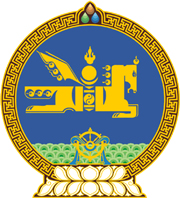 МОНГОЛ УЛСЫН ХУУЛЬ2022 оны 04 сарын 22 өдөр                                                                  Төрийн ордон, Улаанбаатар хот   ТӨРИЙН БОЛОН АЛБАНЫ НУУЦЫН    ТУХАЙ ХУУЛЬД ӨӨРЧЛӨЛТ    ОРУУЛАХ ТУХАЙ	1 дүгээр зүйл.Төрийн болон албаны нууцын тухай хуулийн 13 дугаар зүйлийн 13.1.2.б дэд заалтыг доор дурдсанаар өөрчлөн найруулсугай:		“13.1.2.б.мөнгөн тэмдэгтийн нөөц, нөөцийн сангийн байршил, хамгаалалтын тухай мэдээлэл;”		2 дугаар зүйл.Энэ хуулийг Эрдэнэсийн сангийн тухай хууль /Шинэчилсэн найруулга/ хүчин төгөлдөр болсон өдрөөс эхлэн дагаж мөрдөнө.МОНГОЛ УЛСЫНИХ ХУРЛЫН ДАРГА 				Г.ЗАНДАНШАТАР